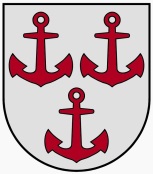        LATVIJAS  REPUBLIKASALACGRĪVAS NOVADA DOMEReģ.Nr.90000059796, Smilšu ielā 9, Salacgrīvā, Salacgrīvas novadā, LV – 4033; tālrunis sekretārei: 64 071 973; : 64 071 993; e-pasts: dome@salacgriva.lvSalacgrīvāApstiprināti ar Salacgrīvas novada domes2013.gada 20.marta sēdes lēmumu Nr.105( Nr.4; 1.§)Grozījumi:Salacgrīvas novada domes 23.10.2013.saistošie noteikumi Nr.24(lēmums Nr.513; protokols Nr.14; 16.§)Salacgrīvas novada domes 22.01.2014.saistošie noteikumi Nr.1(lēmums Nr.6; protokols Nr.1; 6.§)Salacgrīvas novada domes 20.05.2015.saistošie noteikumi Nr.5(lēmums Nr.172; protokols Nr.7; 2.§)SAISTOŠIE NOTEIKUMI2013.gada 20.martā	 Nr. 5Par neapbūvētu zemes gabalu nomas maksas aprēķināšanas kārtību Salacgrīvas novadāIzdoti saskaņā ar likuma „Par pašvaldībām”
43.panta pirmās daļas 13.punktu un trešo daļu un
Ministru kabineta 2007.gada 30.oktobra noteikumu Nr.735
„Noteikumi par valsts vai pašvaldības zemes nomu" 18.punktu 1. Šie saistošie noteikumi (turpmāk – Noteikumi) nosaka kārtību, kādā Salacgrīvas novada pašvaldība (turpmāk – Pašvaldība) aprēķina zemes nomas maksu par Pašvaldībai piederošu, piekrītošu vai Pašvaldības valdījumā esošu rezerves zemes fondā ieskaitītu vai īpašuma tiesību atjaunošanai neizmantotu neapbūvētu zemesgabalu (turpmāk – zemesgabals) Salacgrīvas novada teritorijā.(Grozīts ar Salacgrīvas novada domes 20.05.2015.saistošajiem noteikumiem Nr.5)2. Neapbūvētu Pašvaldības zemesgabalu bez apbūves tiesībām, kuri tiek iznomāti ar mērķi – sakņu dārzi, nomas maksu nosaka 5% apmērā no zemesgabala kadastrālās vērtības, bet ne mazāku kā 7.11 euro gadā. (Grozīts ar Salacgrīvas novada domes 23.10.2013.saistošajiem noteikumiem Nr.24)2.1 Neapbūvētu Pašvaldības zemesgabalu, kuriem saskaņā ar teritorijas plānojumu noteikts zemes lietošanas mērķis – individuālo dzīvojamo māju apbūves zeme,  komercdarbības objektu apbūves zeme un kuri tiek iznomāti ar mērķi – sakņu dārzi, nomas maksu nosaka 2% apmērā no zemesgabala kadastrālās vērtības, bet ne mazāku kā EUR 7,11 gadā.(Salacgrīvas novada domes 22.01.2014.saistošo noteikumu Nr.1 redakcijā)3. Neapbūvētu Pašvaldības zemesgabalu bez apbūves tiesībām, kuri tiek iznomāti ar mērķi – lauksaimniecība, nomas maksu nosaka 2 % no zemesgabala kadastrālās vērtības, bet ne mazāku kā EUR 28,- (divdesmit astoņi euro) gadā. (Grozīts ar Salacgrīvas novada domes 23.10.2013.saistošajiem noteikumiem Nr.24 un 20.05.2015.saistošajiem noteikumiem Nr.5)4. Neapbūvētu Pašvaldības zemesgabalu bez apbūves tiesībām, kuri tiek iznomāti ar mērķi –  komercdarbības objektu ekspluatācijas nodrošināšanai, mazumtirdzniecības ēku uzturēšanai (kioski, tirdzniecības teltis, vasaras kafejnīcas), nomas maksu nosaka 10 % no zemesgabala kadastrālās vērtības, bet ne mazāku kā 71.14 euro gadā.(Grozīts ar Salacgrīvas novada domes 23.10.2013.saistošajiem noteikumiem Nr.24)5. Neapbūvētu Pašvaldības zemesgabalu, kuri tiek iznomāti ar mērķi – ar apbūves tiesībām, nomas maksu nosaka 2% no zemesgabala kadastrālās vērtības, bet ne mazāku kā 71.14 euro gadā. (Grozīts ar Salacgrīvas novada domes 23.10.2013.saistošajiem noteikumiem Nr.24)6. Pārējos gadījumos, nomas maksu nosaka 1,5 % no zemesgabala kadastrālās vērtības, bet ne mazāku kā EUR 28,- (divdesmit astoņi euro) gadā. (Grozīts ar Salacgrīvas novada domes 23.10.2013.saistošajiem noteikumiem Nr.24 un 20.05.2015.saistošajiem noteikumiem Nr.5)7. Atzīt par spēku zaudējušiem Salacgrīvas novada domes 2011.gada 16.februāra saistošos noteikumus Nr. 2 „Par neapbūvētu zemes gabalu nomas maksas aprēķināšanas kārtību Salacgrīvas novadā”.Salacgrīvas novada domespriekšsēdētājs				                         	     		Dagnis Straubergs20.03.2013.saistošie noteikumi Nr.5 stājušies spēkā 2013.gada 24.aprīlī23.10.2013.saistošie noteikumi Nr.24 stājušies spēkā 2014.gada 1.janvārī22.01.2014.saistošie noteikumi Nr.1 stājušies spēkā 2014.gada 29.martā20.05.2015.saistošie noteikumi Nr.5 stājušies spēkā 2015.gada 11.jūlijā